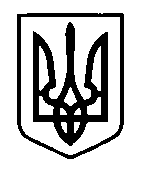 УКРАЇНАПрилуцька міська радаЧернігівська областьУправління освіти Про прозорість та інформаційну відкритість закладів загальної середньої освіти містаВідповідно до листа Державної служби якості освіти від 20.07.2020 №01/01-19/772 «Щодо прозорості та  інформаційної відкритості закладів загальної середньої освіти у Чернігівській області» спеціалістами управління освіти та методистами міського методичного центру було проаналізовано наявність сайтів закладів загальної середньої освіти та системність інформації щодо викладена на них.В ході вивчення встановлено наступне:на сайті гімназії №1 ім. Георгія Вороного відсутній порядок подання та розгляду заяв про булінг та план заходів спрямованих на запобігання булінгу та інформація про моніторинг якості освіти;на сайті ЗОШ І-ІІІ ступенів №2 відсутній порядок подання та розгляду заяв про булінг,   план заходів спрямованих на запобігання булінгу, інформація про ліцензію на надання освітніх послуг, інформація про матеріально-технічну базу закладу освіти та інформація про моніторинг якості освіти;на сайті ЗОШ І-ІІІ ступенів №3 імені Сернгія Гордійовича Шовкуна відсутній порядок подання та розгляду заяв про булінг,   план заходів спрямованих на запобігання булінгу, інформація про ліцензію на надання освітніх послуг, інформація про наявність вакансій педагогічних працівників, відсутній фінансовий звіт,  інформація про надану закладу благодійну допомогу, інформація про матеріально-технічну базу, відсутня інформація про надану закладу благодійну допомогу, інформація про матеріально-технічну базу;на сайті гімназії №5 імені Віктора Андрійовича Затолокіна відсутній порядок подання та розгляду заяв про булінг та  план заходів спрямованих на запобігання булінгу та інформація про моніторинг якості освіти;на сайті ліцею №6 відсутній порядок подання та розгляду заяв про булінг та план заходів спрямованих на запобігання булінгу, інформація про ліцензію на надання освітніх послуг, інформація про наявність вакансій педагогічних працівників, не оприлюднено освітні програми та інформація про територію обслуговування закріплену за закладом, відсутній Статут закладу освіти та інформація про моніторинг якості освіти;на сайті ліцею №7 відсутній порядок подання та розгляду заяв про булінг та  план заходів спрямованих на запобігання булінгу;на сайті ЗОШ І-ІІІ ступенів №9 відсутня  інформація про ліцензію на надання освітніх послуг, інформація про наявність вакансій педагогічних працівників та інформація про моніторинг якості освіти;на сайті ліцею №10 відсутня  інформація про ліцензію на надання освітніх послуг, інформація про наявність вакансій педагогічних працівників,  не оприлюднено освітні програми, відсутня інформація про надану закладу благодійну допомогу, інформація про матеріально-технічну базу, відсутній Статут закладу освіти та інформація про моніторинг якості освіти;на сайті ЗОШ І-ІІІ ступенів №12 відсутній порядок подання та розгляду заяв про булінг,   план заходів спрямованих на запобігання булінгу, інформація про ліцензію на надання освітніх послуг, інформація про наявність вакансій педагогічних працівників, не оприлюднено освітні програми,  інформація про закріплену за закладом територію обслуговування,  не показані фінансові звіти, відсутня інформація про надану закладу благодійну допомогу, інформація про матеріально-технічну базу, інформація про моніторинг якості освіти, інформація про структуру та органи управління закладом освіти;на сайті ЗОШ І-ІІІ ступенів №13 імені Святителя Іоасафа Белгородського відсутній порядок подання та розгляду заяв про булінг, інформація про ліцензію на надання освітніх послуг, інформація про наявність вакансій педагогічних працівників, не оприлюднено освітні програми, не показані фінансові звіти, відсутня інформація про надану закладу благодійну допомогу, інформація про матеріально-технічну базу, відсутній Статут закладу освіти та інформація про моніторинг якості освіти;на сайті ЗОШ І-ІІІ ступенів №14 відсутній порядок подання та розгляду заяв про булінг та  план заходів спрямованих на запобігання булінгу, інформація про ліцензію на надання освітніх послуг, інформація про наявність вакансій педагогічних працівників, не оприлюднено освітні програми та інформація про моніторинг якості освіти.Виходячи з вище викладеного, Н А К А З У Ю:Директорам ЗЗСО  ліквідувати недоліки виявлені під час перевірки матеріалів розміщених на сайтах закладів освіти та  вказаних у преамбулі даного наказу до 01.09.2020.Спеціалісту І категорії управління освіти Гуляєвій Т.М., здійснити повторну перевірку матеріалів розміщених на сайтах закладів освіти у період з 01 по 10 вересня 2020 року.Контроль за виконанням наказу залишаю за собою.В.о. начальника управління освіти міської ради			О.П. КОЛОШКО30  липня     2020 р.НАКАЗм. Прилуки№ 130        